Приложение 3Задача № 2. Робот находится в верхней клетке узкого горизонтального коридора. Ширина коридора – одна клетка, длина коридора может быть произвольной.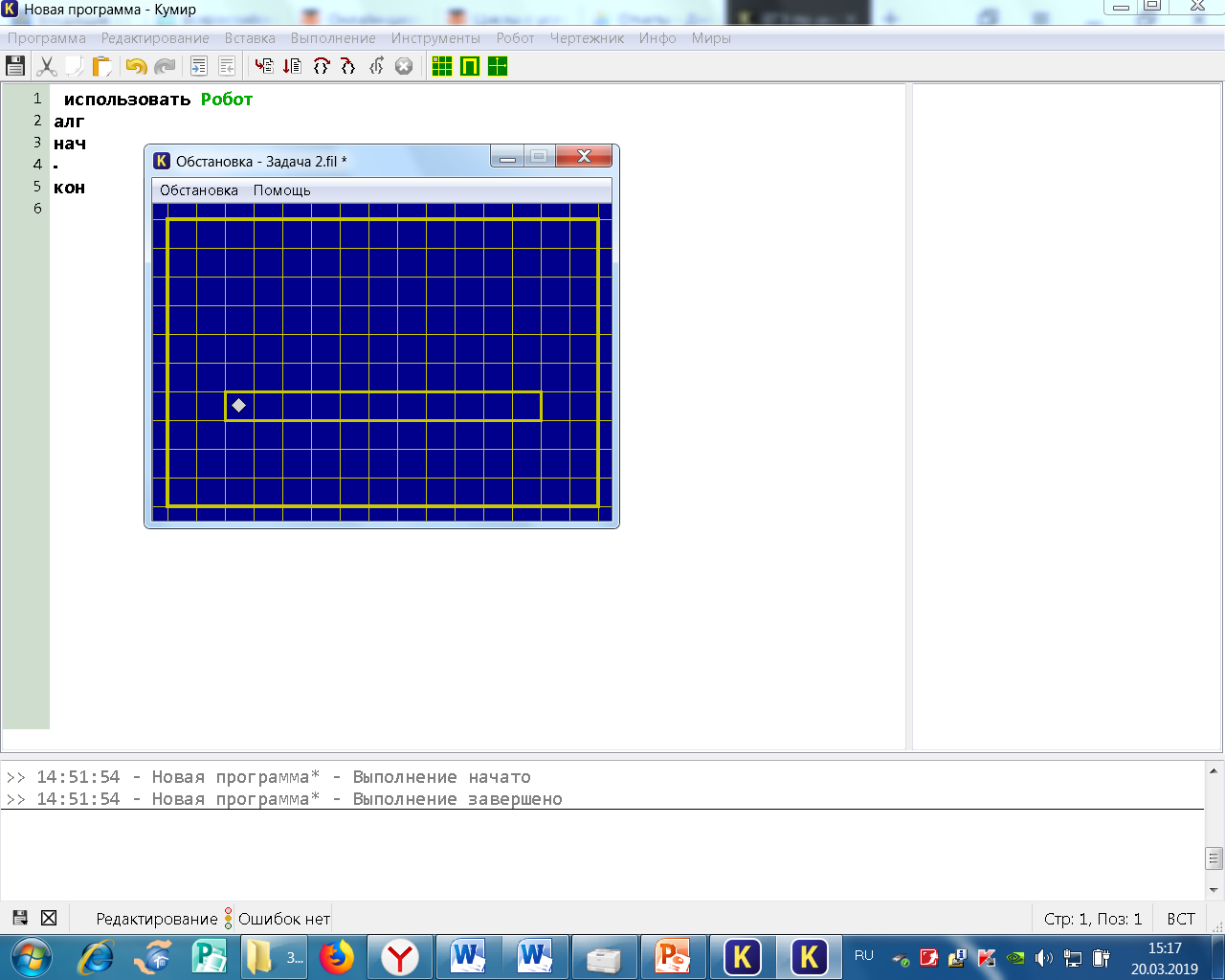 Напишите для Робота алгоритм, закрашивающий все клетки внутри коридора и возвращающий Робота в исходную позицию. При исполнении алгоритма Робот не должен разрушиться.Программа для Роботаиспользовать Роботалг начзакраситьнц пока справа свободновправозакраситькцнц пока слева свободновлевокцкон